2019年纳米和表面科学与技术全国会议会议时间：2019年10月710日会议地点：苏州 福朋喜来登酒店中国科学院苏州纳米技术与纳米仿生研究所第二轮通知“2019年纳米和表面科学与技术全国会议”将于2019年10月7-10日在中国科学院苏州纳米技术与纳米仿生研究所举行。会议将展示近三年来国际与国内在纳米和表面科技研究领域所取得的最新成果，并设立交叉科学专题，举办国内外纳米科技相关产品和仪器展览，进一步促进国内外的学术交流，深入探讨我国纳米科技研究的发展方向。一、主办单位和承办、协办单位主办单位：中国真空学会表面与纳米科学专业委员会、中国物理学会表面与界面物理专业委员会、中国生物医学工程学会纳米医学与工程分会承办单位：中国科学院苏州纳米技术与纳米仿生研究所协办单位：中国科学院物理研究所二、会议组织机构1. 大会主席 高鸿钧、杨辉、顾长志、顾宁、郭建东2．学术顾问委员会 白春礼 侯建国 王中林 朱道本 范守善 解思深 陈 懿 3．会议组织/学术委员会名单 （姓氏拼音排列）成会明   董振超  戴   宁  丁孙安  高鸿钧  龚旗煌  顾   宁  顾长志  郭建东  郭海明  郭万林  何丕模何   杰   胡   征  胡   钧  康俊勇  李树深  李亚栋  李言荣  刘忠范  刘   峰  刘益春   刘   明  刘冰冰 刘鸣华   林   晓   李俊杰  彭练矛   宋延林  沈   健  施   毅  王恩哥  王   琛  薛其坤  许宁生  解思深 肖旭东  俞大鹏  杨   辉   张广宇  张   红   张   跃  朱   星4．会务组 陆晓鸣、芮芳电话：0512-62872899 mail：nanox@sinano.ac.cn会议网站：http://nanox2019.scievent.com三、会议研讨专题1. 纳米物理学、纳米电子学、纳米化学、纳米材料学2. 表面科学、应用表面科学3. 纳米能源、催化、低温生物、医学、与表界面工程技术注：论文摘要截止日期：2019年07月30日 （摘要模板见附件1）四、会议组织方式会议由大会特邀报告、专题研讨和纳米真空互联实验站参观等3部分内容组成。1、包括大会特邀报告, 邀请报告和专题研讨。会议将评选青年科学家口头报告奖、优秀墙报奖。大会特邀报告：刘忠范院士、赵宇亮院士、江雷院士、刘明院士、杜世萱研究员、江颖教授、邓少芝教授、张凯研究员2、会后实验室考察参观组织委员会拟安排与会代表参观中国科学院苏州纳米技术与纳米仿生研究所纳米真空互联实验站，以及其它交流活动等。3、会议议程简介（具体日程以会议手册为准）五、会议注册费注册费包括参会费、资料费等；本次会议由苏州博涛教育科技有限公司代收本次会议注册费。账户名称：苏州博涛教育科技有限公司银行名称：中国工商银行苏州独墅湖支行账户：1102130409400138792 注：请在汇款时备注“姓名-单位名称”，例：李四-苏州纳米所；会议现场提供汇款信息、开票信息开具发票。六、会议食宿安排 会务组在苏州福朋喜来登酒店安排代表住宿、餐饮以及会议室。地址：苏州市吴中区苏州工业园区月亮湾路8号 电话 TEL：0512-67997999(http://www.fourpointshotelsuzhou.com)会议代表享受优惠协议价：500元/间/天（普通标间/单间）请在注册参会信息时，填写入住以及离店信息，以便会务组为您留房。如需分享房间可与会务组联系。因苏州十月是旅游旺季，房间预留有限，10月1日后不接受房间改变，敬请谅解。联系人：陆晓鸣/芮芳（0512-62872899）七、会议报名与注册请拟参加会议人员登录会议网站http://nanox2019.scievent.com获得更多信息；在线注册或者填写“2019年纳米和表面科学与技术全国会议会议回执”（附件2），用电子邮件方式提交给会务组 (nanox@sinano.ac.cn)。中国真空学会表面与纳米科学专业委员会中国物理学会表面与界面物理专业委员会中国生物医学工程学会纳米医学与工程分会                               2019年5月30日附件1：2019年纳米和表面科学与技术全国会议摘要模板报告人, 1 第一作者, 2 通讯作者1,*1作者单位1，地址，城市，国家2作者单位2，地址，城市，国家*通讯作者：abc@def.ghi本文为2019年纳米和表面科学与技术全国会议摘要撰写说明。2019年纳米和表面科学与技术全国会议将于2019年10月在苏州举办。经学术委员会评审出的摘要将邀请作者制作展板，在会议时展示。经学术委员会评审出的优秀摘要将集结成册，待会后发表。应征摘要需满足本模板提出的撰写要求，一经接收，恕不接受更改。参考文献：X. Yyyyy, Phys. Rev B vol, ppppp(2016)请按照如下提示准备摘要：论文摘要全部内容不超过一页纸；纸张大小为A4或信纸，所有页边距均大于2.5cm。中文字体使用宋体，英文字体使用Times New Roman。正文为单倍行距。请使用如下格式：标题：16号，加粗居中作者：11号，加粗居中，报告人姓名加下划线作者单位通讯地址：11号，斜体居中请务必标明通讯作者电子邮件地址正文：11号，一栏参考文献 [1]图表题注为10号字，请标于图标正下方总文件大小不得超过5MB。请在会议官方网站提交摘要：http://nanox2019.scievent.com或以邮件附件提交至：nanox@sinano.ac.cn附件2：2019年纳米和表面科学与技术全国会议——参会回执姓名:                             性别:          职称（或研究生）: 单位：电话:Email：参会形式：  仅参会     口头报告    展板交流是否提交论文：   是      否拟提交的论文题目:                                                    请将本回执email到2019年纳米和表面科学与技术全国会议会务组:Email: nanox@sinano.ac.cn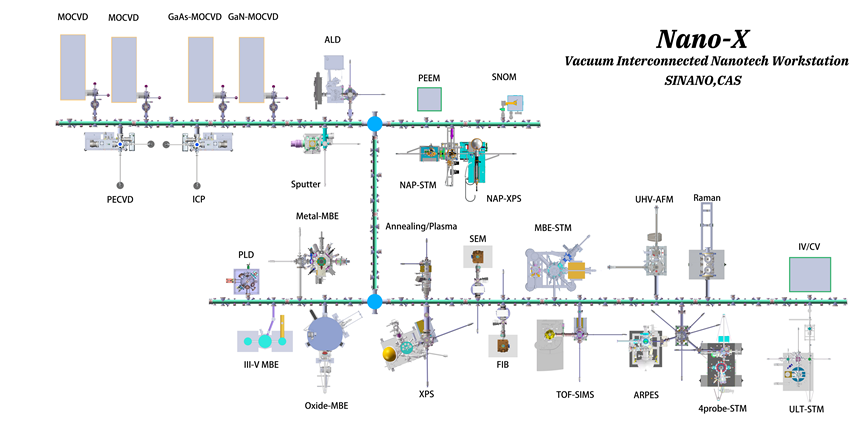 日期上午下午10月7日（周一）报到10月8日（周二）开幕式&大会报告大会报告10月9日（周三）专题报告专题报告&展板交流10月10日（周四）专题报告&闭幕式交流活动时间一般代表注册费学生注册费非会议赞助厂商9月1日之前1800元1300元5000 元9月1日之后 2300 元 1800 元5000 元